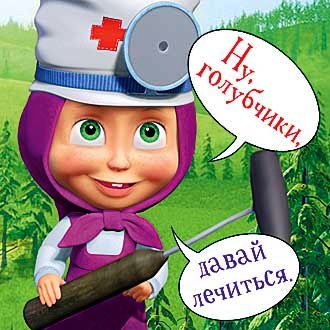 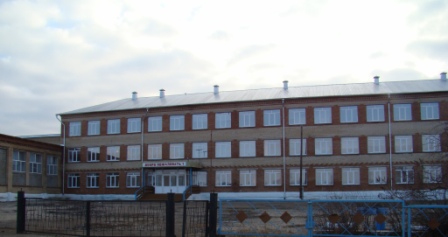 Наркотики и наркоманияСкажи жизни «ДА»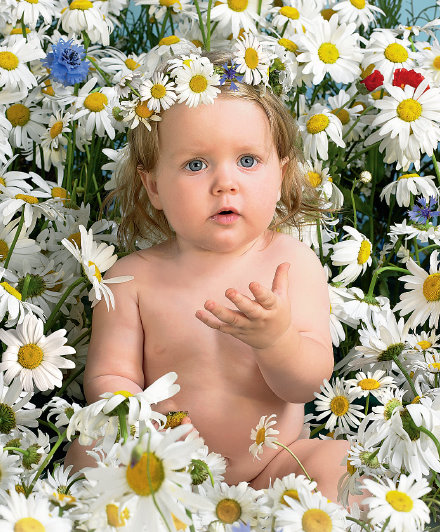 Скажи наркотикам «НЕТ»С чего начинается употребление наркотиков среди молодёжи:ЛЮБОПЫТСТВО - хочется попробовать как это….. ЗА КОМПАНИЮ С ДРУЗЬЯМИ – куда все туда и я..У МЕНЯ МНОГО ПРОБЛЕМ – всё уже достало и…..ХОЧУ БЫТЬ ВЗРОСЛЫМ – я вам всем докажу что..Все эти суждения очень ошибочны, потому что они приводят к необратимым последствиям.9 признаков при помощи, которых можно распознать, что человек начал принимать наркотики.Он (она) начал часто исчезать из дома.Он (она) начал очень часто врать.За достаточно короткий промежуток времени у него (её), практически, полностью поменялся круг друзей.Его (её) полностью перестали интересовать семейные проблемы.Он вообще изменился.Он (она) потерял свои прежние интересы.У него изменился режим сна. В доме стали пропадать деньги или вещи.Всё чаще кажется, что он (она) возвращается домой с прогулки в состоянии опьянения.Последствия, которые ждут человека принимающего наркотики.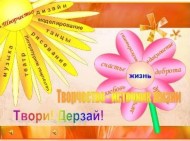 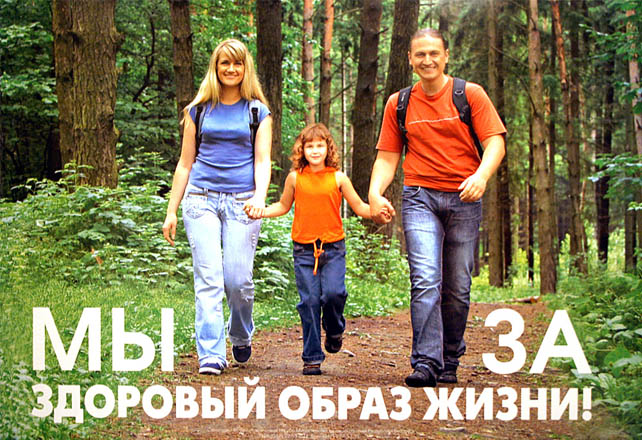 